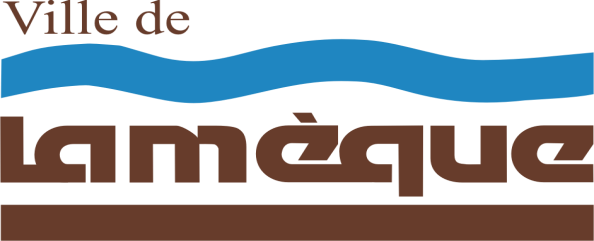 Réunion ordinaire publique du conseil municipal de la Ville de Lamèque tenue à l’Hôtel de Ville, le mardi 16 avril 2019 à 19 h sous la présidence du Maire Jules Haché.								Ordre du jour1.	Ouverture de la réunion2.	Relevé des présences3.	Adoption de l’ordre du jour4.	Déclaration des conflits d’intérêts5.	Adoption des procès-verbaux précédents	5.1	 Réunion ordinaire publique du 20 février 20196.	Suivi du procès-verbal7.	Suivi des dossiers8. 	Présentation des États financiers 20189.	Affaires nouvelles	9.1	Remise d’un chèque - Politique de mesures incitatives pour nouveau 					propriétaire résidentiel9.2	Lamèque, Miscou deux îles, mille trésors - Partenaire financier9.3	Festival International de musique Baroque de Lamèque (Concours de musique)9.4	AAAUMCS- billets souper-bénéfice9.5	Fondation communautaire de la Péninsule Acadienne    9.6 	Réseau des villes10.	Correspondances reçues et envoyées11.	Rapport des conseiller(ère)s12.	Levée de la réunion.Dave BrownDirecteur général